Universidade Federal do Ceará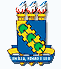 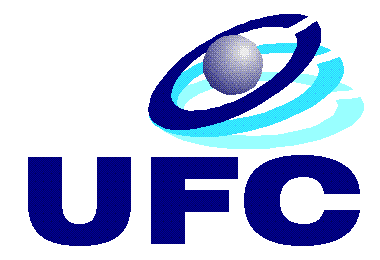 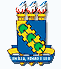 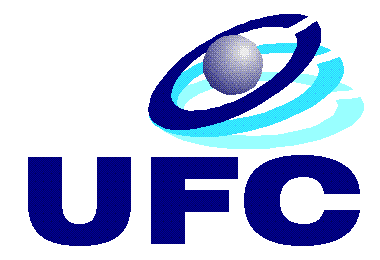 Departamento de EnfermagemFaculdade de Farmácia, Odontologia e EnfermagemPROGRAMA DE PÓS-GRADUAÇÃO EM ENFERMAGEMRua Alexandre Baraúna, 1115 Rodolfo Teófilo Fortaleza-CECEP: 60430-160 Fone: (85) 3366 8464 Fax: (85) 3366 8456ANEXO IIAluno:Orientador:FORMULÁRIO DE CADASTRO DE PESQUISADORES ESTRANGEIRO (para Banca)Preencher com letra legível, imprimir e entregar assinado e datado à secretaria do Programa.Anexar cópia de Diploma de DoutoradoFortaleza,	_____  de ______________ de_____Assinatura do alunoNome Instituição de EnsinoE-mailNome da mãeData de nascimentoRaça Amarela (  )  Branca(  )  Indígena(  )  Parda(  )  Preta(  )Escola de conclusão do Ensino MédioAno de conclusão do Ensino Médio Tipo de escola (  ) Pública      (  ) PrivadaPaísUFMunicípioTipo de nacionalidadeBrasileiro naturalizado (  )  Estrangeiro (  )Passaporte